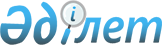 О внесении изменений и дополнений в приказ Министра обороны Республики Казахстан от 24 июля 2017 года № 380 "Об утверждении Правил организации и обеспечения сопровождения колонн военных транспортных средств и транспортных средств специального назначения, регулирования дорожного движения на автомобильных дорогах и улицах во время прохождения этих колонн"
					
			Утративший силу
			
			
		
					Приказ Министра обороны Республики Казахстан от 27 августа 2020 года № 408. Зарегистрирован в Министерстве юстиции Республики Казахстан 2 сентября 2020 года № 21162. Утратил силу приказом Министра обороны Республики Казахстан от 12 апреля 2023 года № 320.
      Сноска. Утратил силу приказом Министра обороны РК от 12.04.2023 № 320 (вводится в действие по истечении десяти календарных дней после дня его первого официального опубликования).
      ПРИКАЗЫВАЮ:
      1. Внести в приказ Министра обороны Республики Казахстан от 24 июля 2017 года № 380 "Об утверждении Правил организации и обеспечения сопровождения колонн военных транспортных средств и транспортных средств специального назначения, регулирования дорожного движения на автомобильных дорогах и улицах во время прохождения этих колонн" (зарегистрирован в Реестре государственной регистрации нормативных правовых актов за № 15626, опубликован 14 сентября 2017 года в Эталонном контрольном банке нормативных правовых актов Республики Казахстан) следующие изменения и дополнения:
      в Правилах организации и обеспечения сопровождения колонн военных транспортных средств и транспортных средств специального назначения, регулирования дорожного движения на автомобильных дорогах и улицах  во время прохождения этих колонн, утвержденных указанным приказом:
      пункт 2 дополнить подпунктом 4-1) следующего содержания:
      "4-1) зона ответственности – территория, закрепленная за органом военной полиции Вооруженных Сил Республики Казахстан в пределах которой выполняются задачи по поддержанию правопорядка и обеспечению безопасности дорожного движения;";
      абзац первый пункта 7 изложить в следующей редакции:
      "7. При решении вопросов, касающихся сопровождения колонн транспортных средств и транспортных средств специального назначения  в городах Нур-Султане, Алматы, а также при визите охраняемых лиц в других административных территориальных единицах, маршруты движения согласовываются со Службой государственной охраны Республики Казахстан, при согласовании предоставляется следующая информация:";
      подпункт 5) пункта 9 изложить в следующей редакции:
      "5) отказа Службы государственной охраны Республики Казахстан  в согласовании маршрутов движения по городам Нур-Султан, Алматы, а также при визите охраняемых лиц по другим административным территориальным единицам;".
      2. Главному управлению военной полиции Вооруженных Сил Республики Казахстан в установленном законодательством Республики Казахстан порядке обеспечить:
      1) государственную регистрацию настоящего приказа в Министерстве юстиции Республики Казахстан;
      2) размещение настоящего приказа на интернет-ресурсе Министерства обороны Республики Казахстан после его первого официального опубликования;
      3) направление сведений в Юридический департамент Министерства обороны Республики Казахстан об исполнении мероприятий, предусмотренных подпунктами 1) и 2) настоящего пункта в течение десяти календарных дней со дня государственной регистрации.
      3. Контроль за исполнением настоящего приказа возложить на первого заместителя Министра обороны – начальника Генерального штаба Вооруженных Сил Республики Казахстан.
      4. Настоящий приказ довести до должностных лиц в части,  их касающейся.
      Настоящий приказ вводится в действие по истечении десяти календарных дней после дня его первого официального опубликования.
      "СОГЛАСОВАН"Начальник Службы государственнойохраны Республики Казахстангенерал-полковник К. Касымов"__"____________2020 года
      "СОГЛАСОВАН"Министр внутренних делРеспублики Казахстангенерал-лейтенант полиции Е. Тургумбаев"__"____________2020 года
					© 2012. РГП на ПХВ «Институт законодательства и правовой информации Республики Казахстан» Министерства юстиции Республики Казахстан
				
      Министр обороны Республики Казахстан 

Н. Ермекбаев
